MČ Praha - Březiněves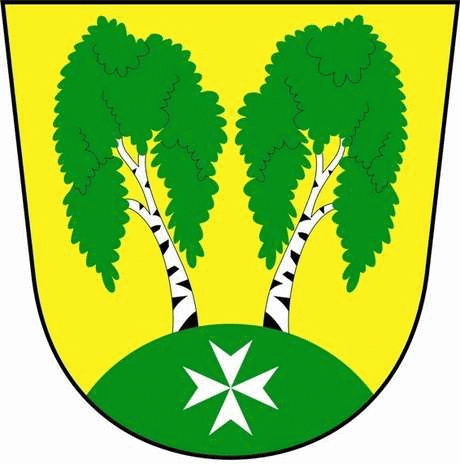 U Parku 140/3, 182 00 Praha 8Program zasedání Zastupitelstva MČ Praha – Březiněves
										Číslo:                   34	Datum    24.05.2017S V O L Á V Á Mzasedání Zastupitelstva MČ Praha – Březiněvesna den 24. 5. 2017od 17:30 hod. do kanceláře starostyProgram:Kontrola zápisu č. 33.Aktualizace pojistných smluv odpovědnosti MČ a zastupitelů.Závěrečný účet MČ Praha – Březiněves za rok 2016 a Zpráva o výsledku přezkoumání hospodaření za rok 2016.Schválení účetní závěrky MČ Praha – Březiněves za rok 2016.Schválení účetní závěrky MŠ Březiněves, příspěvková organizace, za rok 2016.Úprava rozpočtu roku 2017 – oblast školství – posílení mzdových prostředků zaměstnancům MŠ.Úprava rozpočtu roku 2017 – oblast školství – na dokrytí integrace žáků MŠ (mzdové náklady asistentů pedagoga).Účelové navýšení příspěvku pro TJ Březiněves.Úprava rozpočtu 5/2017.Inflace za rok 2016.Záměr – uzavření smlouvy o převodu vlastnictví nemovité věci, části pozemku č. parc. 432/48 k. ú.  Březiněves.Smlouva se společností PREdistribuce a.s., se sídlem Svornosti 3199/19a a Březiněves, a.s. se sídlem Vladislavova 17, Nové Město, Praha 1 o uzavření budoucí smlouvy o zřízení věcného břemene v souvislosti s přeložkou zařízení distribuční soustavy. Cenová nabídka společnosti Sweco Hydroprojekt a.s., Táborská 31, Praha 4 na akci: „Ideový návrh modifikace řešení MÚK Březiněves v koridoru Pražského okruhu“.Rekonstrukce kanceláří v budově úřadu MČ v rámci schváleného rozpočtu:
a)	cenové nabídky na vybavení kanceláří,
b)	cenové nabídky na opravy kanceláří (malování, výměna podlahy).    Nové dohody o členství v JSDH – Benda Vladimír, Šťastná Tereza.    Informace o projektu: Výstavba optické telekomunikační sítě v developerském projektu     
    - spol. DATAIN s.r.o., se sídlem Hlavní 195, Měšice.     Různé.             Ing. Jiří Haramul             starosta MČ Praha – Březiněves